Publicado en Barcelona el 13/07/2022 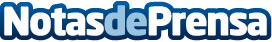 Más de 600 personas asisten al primer festival en España de desarrollo personal y autoconocimientoAlgunos de los nombres impartieron y compartieron sus conocimientos y experiencias fueron Antonio Jorge Larruy, Elma Roura, Robert Martínez, Verónica Blume, Alexandre Escot, Txell Costa, Paqui Mancilla, Dafne Schilling o Kundalini Experience o el propio fundador de Kuestiona, Borja Vilaseca, que destacó en su conferencia que este festival, Kuestiona Experience, es "un punto de inflexión en la historia de esta comunidad educativa para personas de mente abierta"Datos de contacto:Alberto Gómez6279361123Nota de prensa publicada en: https://www.notasdeprensa.es/mas-de-600-personas-asisten-al-primer-festival Categorias: Nacional Educación Cataluña Emprendedores Eventos http://www.notasdeprensa.es